Аудиторськи	Свідоцтво Аудиторської палати України про включення до реєстру аудиторських фірм та аудиторів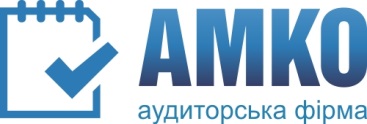  № 4541, видане згідно рішення  № 261/3 від 29.11.2012 р.03143, м. Київ, вул. Академіка Заболотного, 33/162Тел. (044) 361-21-08,e-mail:af.amko@amko.com.uawww.amko.com.uaНаціональній комісії з цінних паперів та фондового ринкуВласникам цінних паперів  та комісії з припинення Відкритого акціонерного товариство Васильківська фірма «Екогазсервіс»Іншим можливим користувачам фінансової звітності ВАТ Васильківська фірма «Екогазсервіс»АУДИТОРСЬКИЙ ВИСНОВОК(ЗВІТ НЕЗАЛЕЖНОГО АУДИТОРА)щодо фінансової звітностіВідкритого акціонерного товаристваВасильківська фірма «Екогазсервіс»станом на 31.12.2014 р. за 2014 р.  наданий незалежною аудиторською фірмоюПП «АФ «АМКО»згідно з договором № 20/02/15-1Авід 20.02.2015р.смт.Калинівка			                               19.03.2015р.Аудиторський висновок(Звіт незалежного аудитора)щодо  фінансової звітностіВідкритого акціонерного товариства Васильківська фірма «Екогазсервіс»  станом на 31.12.2014 р. за 2014 р.   смт.Калинівка 30.03.2015р.1.Основні положення	Ми провели аудиторську перевірку річного Фінансового звіту Відкритого акціонерного товариство Васильківська фірма «Екогазсервіс» (далі – ВАТ «Екогазсервіс» або Товариство) станом на кінець дня 31 грудня 2014 року, до складу якого входить: Баланс  станом на 31.12.2014 р. (Форма №1-м), Звіт  про фінансові результати  за 2014 рік (Форма №2-м), а також стислого викладу суттєвих облікових політик та інших пояснювальних приміток /форми звітності додаються/. 2. Аудиторський висновок  містить:2.1. АдресатАудиторський висновок (звіт незалежного аудитора) призначається для власників цінних паперів та комісії з припинення ВАТ  «Екогазсервіс», Фінансовий звіт якого перевіряється, і може бути використаний для подання до Національної комісії з цінних паперів та фондового ринку (далі – Комісія) при розкритті інформації Товариством.2.2. Вступний параграф:Відкрите акціонерне товариство Васильківська фірма «Екогазсервіс» створене на основі рішення акціонерів шляхом розподілу акцій Товариства і є правонаступником орендного підприємства Васильківської орендної фірми «Екогазсервіс», перереєстроване  відповідно до вимог Законів України «Про підприємництво», «Про власність», «Про приватизацію майна державних підприємств», «Про цінні папери та фондову біржу», «Про господарські товариства» згідно протоколу №1 Загальних зборів акціонерів від  29 травня 1997 р. У своїй діяльності Товариство керується чинним законодавством, Статутом, іншими внутрішніми нормативними документами, рішеннями. Товариство є юридичною особою, має окремий баланс, рахунки в банках, бланки із своїм найменуванням.Аудитори висловлюють думку щодо невідповідності організаційно-правової форми Відкритого акціонерного товариства Васильківська фірма «Екогазсервіс»нормам чинного Закону України «Про акціонерні товариства» №514-VIвід 17.09.2008р.Станом на 31.12.2014 р. відокремлених підрозділів у Товариства  немає. 2.2.1.Основні відомості про ТовариствоДля здійснення господарської діяльності товариство має Дозвіл на продовження виконання роботи підвищеної безпеки  №:2812.10.30-40.22.0 , виданий Держгірпромнагляд 31 серпня 2010 року, що діє по 31.08.2015 року.2.2.2. Інформація  про акції  ТоваристваСтатутний капітал Товариства станом на 31.12.2014 р. складає 337 250 (триста тридцять сім тисяч двісті п’ятдесят)гривень00 копійок. Статутний капітал розподілено на 1 349 000 (один мільйон триста сорок дев’ять тисяч) простих  іменних акцій, номінальною вартістю 0,25 гривень  кожна.        Реквізити Свідоцтва про реєстрацію випуску акцій: реєстраційний № 428/10/1/10;  дата реєстрації: 23вересня 2010 р.; орган видачі: Територіальне управління ДКЦПФР в м. Києві та Київській області.        Форма існування акцій: бездокументарна.        Облік прав власності на акції Товариства здійснюється депозитарною установою:       Депозитарій, з яким Товариством  укладено Договір про обслуговування емісії цінних паперів: Публічне Акціонерне Товариство «Національний депозитарій України» (код за ЄДРПОУ 30370711, ліцензія № АВ189650 від 19.09.2006 р. діє до 19.09.2016 р.)  Зберігач, з яким Товариством укладено Договір про відкриття рахунків в цінних паперах власникам акцій: ТОВ «ПРИБУТОК ПЛЮС» (код за ЄДРПОУ 25395301, ліцензія видана НКЦПФР: АЕ № 263411 від 01.10.2013 р. – термін дії не обмежений, місцезнаходження: 01033, м.Київ, вул.Жилянська, 9).Збори акціонерів за підсумками роботи Товариства  2013 року, було запланованопровести 15 квітня 2014 року. Інформація про проведення зборів опублікована в газеті  «Відомості Державної комісії  з цінних паперів та фондового ринку» №27 від 08.02.2014року. Заплановані загальні збори акціонерів в 2014 році  відбулися 15 квітня 2014 р. згідно протоколу №1 від 15.04.2014р.           На дату складання аудиторського звіту дата проведення загальних зборів акціонерів за підсумками 2014 року призначена на 19березня 2015 року. 2.2.3. Опис аудиторської перевіркиПланування і проведення аудиту було спрямоване на одержання розумних підтверджень щодо відсутності у фінансовій звітності суттєвих помилок. Дослідження здійснювалось шляхом тестування доказів на обґрунтування сум та інформації, розкритих у фінансовій звітності, а також оцінка відповідності застосованих принципів обліку нормативним вимогам, щодо організації бухгалтерського обліку і звітності в Україні, чинним протягом періоду перевірки.Для проведення аудиторської  перевірки за 2014 рік, відповідно до Міжнародних стандартів аудиту МСА 700 «Формулювання думки та надання звіту щодо фінансової звітності», МСА 705 «Модифікація думки у звіті незалежного аудитора», МСА 706 «Пояснювальні параграфи та параграфи з інших питань у звіті незалежного аудитора», управлінським персоналом  були надані для перевірки наступні документи:Баланс  (Форма № 1-м) станом на 31.12.2014 року;Звіт про фінансові результати  (Форма № 2-м) за 2014;Статутні, реєстраційні  документи;Протоколи, накази;Регістри бухгалтерського обліку та первинні документи;Договори.  Фінансовий звіт Товариства підготовлено згідно з вимогами Національних положень (стандартів) бухгалтерського обліку, та Облікової політики  ВАТ  «Екогазсервіс» (наказ № б/н від 02.01.2011 року «Про облікову політику»). Річний Фінансовий звіт  складено на підставі даних бухгалтерського обліку ВАТ  «Екогазсервіс» за станом на кінець останнього дня звітного року.Підготовка фінансової звітності вимагає від комісії з припинення розрахунків та припущень, що впливають на суми активів та зобов'язань, відображених у фінансовій звітності, а також на суми доходів та витрат, що відображаються у фінансових звітах протягом звітного періоду. Аудиторська перевірка включає оцінку застосованих принципів національних Положень (стандартів) бухгалтерського обліку в Україні та суттєвих попередніх оцінок, здійснених управлінським персоналом  ВАТ  «Екогазсервіс», а також оцінку загального подання фінансових звітів в цілому.Аудиторська перевірка включає оцінку застосованих принципів національних Положень (стандартів) бухгалтерського обліку в Україні та суттєвих попередніх оцінок, здійснених управлінським персоналом  ВАТ  «Екогазсервіс», а також оцінку загального подання фінансових звітів в цілому.Відповідальність управлінського персоналу за фінансову звітністьУправлінський персонал ВАТ  «Екогазсервіс», в особі  відповідальних посадових  осіб,  несе відповідальність,  зазначену упараграфі 6 б) МСА 210 "Узгодження умов завдань з аудиту":- за складання і достовірне подання фінансової звітності за 2014 рік відповідно до до Закону України «Про бухгалтерський облік та фінансову звітність в Україні»  від 16.07.1999 р. № 996-XIV та Національних положень (стандартів) бухгалтерського обліку;- за внутрішній контроль, який управлінський персонал визначає потрібним для того, щоб забезпечити складання фінансової звітності, що не містить суттєвих викривлень унаслідок шахрайства або помилки;- за наявність суттєвих невідповідностей між фінансовою звітністю, що підлягала аудиту, та іншою інформацією, що розкривається Товариством та подається до Комісії разом з фінансовою звітністю;- за невідповідне використання управлінським персоналом припущення про безперервність діяльності Товариства на основі проведеного фінансового аналізу діяльності Товариства у відповідності з вимогами МСА № 200 «Загальні цілі незалежного аудитора та проведення аудиту відповідно до міжнародних стандартів аудиту».Відповідальними посадовими особами за ведення фінансово – господарської діяльність  та складання фінансової звітності Товариства протягом періоду, що перевірявся, були:Уповноважена особа: Фіалко Володимир Дмитрович призначений згідно наказу №63/К від 27.12.1999р., переведений на посаду головного інженера наказ № 24/К від 12.05.2014р.;Залюбовський  Микола Антонович призначений Головою комісії з припинення Товариства – керівник згідно протоколу позачергових загальних зборів №3 від 15.12.2014р., згідно наказу №71/А від 15.12.2014р. Головний бухгалтер: Степанчук Тамара Володимирівна звільнена з 24.01.2014р. згідно наказу №4/К від 24.01.2014р., протоколу правління №3 від 24.01.2014р.;Савіна Наталя Степанівна – прийнята на посаду головного бухгалтера згідно наказу №5/К від 30.01.2014р.., звільнена з займаної посади наказом №70/К від 12.12.2014р.;Шарапанівська Тетяна Іванівна - прийнята на посаду головного бухгалтера згідно наказу №71/К від 15.12.2014р по теперішній час.Вищезазначені відповідальні особи відповідають також за: початкові залишки на рахунках бухгалтерського обліку; правомочність (легітимність, законність) здійснюваних господарських операцій та господарських фактів;доказовість, повноту та юридичну силу первинних облікових документів; методологію та організацію бухгалтерського обліку (податкового обліку, податкову політику); управлінські рішення, договірне забезпечення та іншу адміністративну документацію.2.4. Відповідальність аудитора	Нашою відповідальністю є висловлення думки щодо цієї фінансової звітності на основі результатів проведеного нами аудиту.Ми провелиаудит відповідно до вимог Міжнародних стандартів контролю якості, аудиту, огляду, іншого надання впевненості та супутніх послуг (далі – МСА), зокрема, до МСА 700 «Формулювання думки та надання звіту щодо фінансової звітності», МСА 705 «Модифікація думки у звіті незалежного аудитора», МСА 706 «Пояснювальні параграфи та параграфи з інших питань у звіті незалежного аудитора», МСА 720 "Відповідальність аудитора щодо іншої інформації в документах, що містить перевірену аудитором фінансову звітність", МСА 240 «Відповідальність аудитора, що стосується шахрайства, при аудиті фінансової звітності».Ці стандарти вимагають від нас дотримання відповідних етичних вимог, а також зобов'язують нас планувати і здійснювати аудиторську перевірку з метою одержання обґрунтованої впевненості в тому, що фінансові звіти не містять суттєвих викривлень. Аудит передбачає виконання аудиторських процедур для отримання аудиторських доказів щодо сум  і розкриттів у фінансовій звітності. Вибір процедур залежить від судження аудитора, включаючи оцінку ризиків суттєвих викривлень фінансової звітності внаслідок шахрайства або помилки. Аудит включає також оцінку відповідності використаних облікових політик, прийнятність облікових оцінок, виконаних управлінським персоналом, та загального подання фінансової звітності.Виконуючи оцінку цих ризиків, аудитор розглядає заходи внутрішнього контролю, що стосуються складання та достовірного подання суб’єктом господарювання фінансової звітності, з метою розробки аудиторських процедур, які відповідають обставинам, а не з метою висловлення думки щодо ефективності внутрішнього контролю суб’єкта господарювання.Перевірка проводилась відповідно до статті 10 Закону України «Про аудиторську діяльність» в редакції Закону України «Про внесення змін до Закону України «Про аудиторську діяльність» від 14 вересня 2006 року № 140-V, Законів України «Про цінні папери та фондовий ринок», «Про аудиторську діяльність», «Про акціонерні товариства», Міжнародних  стандартів контролю якості, аудиту, огляду, іншого надання впевненості та супутніх послуг, виданих Радою з Міжнародних стандартів аудиту та надання впевненості (РМСАНВ), (рік видання 2013), затверджених в якості національних стандартів аудиту рішенням АПУ від 24.12.2014р. № 304/1 (надалі – МСА), з урахуванням Положення щодо підготовки аудиторських висновків, які подаються до Національної комісії з цінних паперів та фондового ринку при розкритті інформації емітентами та професійними учасниками фондового ринку, затверджених рішенням ДКЦПФР від 19.12.2006 №1528, Вимог до аудиторського висновку при розкритті інформації емітентами цінних паперів (крім емітентів облігацій місцевої позики), затвердженого рішенням Державної комісії з цінних паперів та фондового ринку від 29 вересня 2011 року №1360, та інших нормативних актів, що регулюють діяльність учасників фондового ринку.	Перевіркою не розглядалося питання правильності сплати податків, зборів, обов’язкових платежів. 2.5. Підстава  для висловлення модифікованої умовно-позитивної думки щодо фінансового звіту суб’єкта малого підприємництваНами було розглянуто, чи існують події або умови, які можуть поставити під значний сумнів здатність суб’єкта господарювання безперервно продовжувати діяльність, оцінені оцінки управлінського персоналу щодо здатності суб’єкта господарювання безперервно продовжувати діяльність згідно до вимог МСА 570 «Безперервність» та визначено, що не існує суттєва невизначеність, що стосується подій або умов, які окремо або в сукупності можуть поставити під значний сумнів здатність суб’єкта господарювання безперервно продовжувати діяльність.Оскільки організаційно-правова форма Відкритого акціонерного товариства Васильківська фірма «Екогазсервіс»не відповідає нормам чинного Закону України «Про акціонерні товариства» №514-VIвід 17.09.2008р. 15 грудня 2014р. (протокол № 3 від 15.12.2014р.) відбулись позачергові загальні збори Відкритого акціонерного товариства «Васильківська фірма «Екогазсервіс» на якому було прийняте рішення про припинення діяльності Відкритого акціонерного товариства «Васильківська фірма «Екогазсервіс» шляхом реорганізації через перетворення у товариство з додатковою відповідальністю; затвердженно порядок та умови обміну акцій на частки; затвердженно план перетворення. 2.5.1. Обмеження обсягу роботи аудитора	Річна інвентаризація наявних основних засобів, запасів, дебіторської та кредиторської заборгованостей проводилась Товариством (наказ № 51 від 28.11.2014 р.) без участі аудиторів, оскільки ця дата передувала призначенню аудиторської перевірки, внаслідок чого виникає обмеження в обсязі роботи аудиторів. Однак, в Товаристві цю процедуру виконувала інвентаризаційна комісія, якій ми висловлюємо довіру, згідно вимог МСА. Нами були виконані процедури, які обґрунтовують думку, що ці активи та зобов'язання наявні.2.5.2. Незгода з управлінським персоналомПри складанні фінансової звітності необхідно реально оцінити дебіторську заборгованость. Для визначення чистої вартості реалізації необхідно оцінити чисту суму надходжень, яку очікується отримати в результаті погашення дебіторської заборгованості. Для цього валова сума реалізації має бути скоригована на можливу сумнівну (безнадійну) заборгованість.У результаті проведення аудиту встановлено, що у Фінансовому звіті не розкрито інформацію про створення резерву сумнівних боргів, Баланс не містить таких даних. Отже, для розкриття цієї інформації необхідно визначитись у обліковій політиці Товариства згідно з положеннями (стандартами) бухгалтерського обліку (зокрема,  ПсБО 10 "Дебіторська заборгованість").За оцінкою аудиторів, вищезазначені зауваження  мають обмежений вплив  на фінансові звіти ( в межах суттєвості) і не перекручують загальну річну фінансову звітність Товариства та стан справ в цілому.2.5.3.Умовно-позитивна думкаАудиторами проведений аудит фінансової звітності Відкритого акціонерного товариства Васильківська фірма «Екогазсервіс»станом на 31 грудня 2014 року, що включає: «Баланс   на 31 грудня 2014 р.» (Форма  № 1-м), «Звіт про фінансові результати  за 2014 р.» (Форма № 2-м), «/форми фінансової звітності додаються /, згідно з Міжнародними стандартами аудиту, прийнятих в якості Національних стандартів аудиту України. Ці стандарти зобов’язують аудиторів планувати і здійснювати аудиторську перевірку з метою одержання обґрунтованої впевненості в тому, що фінансові звіти не містять суттєвих викривлень. Аудитори  вважають, що проведена аудиторська перевірка забезпечує обґрунтовану підставу для висловлення думки аудитора.На нашу думку, за винятком можливого впливу питань, про які йдеться у попередніх пунктах 2.5.1,2.5.2.параграфу 2.5., по яким аудитори не мають змоги отримати достатні і прийнятні аудиторські докази для обґрунтування думки, але вони  можуть мати  можливий вплив на фінансову звітність невиявлених викривлень, який може бути суттєвим, проте не всеохоплюючим, річна фінансова звітність відображає достовірно, в усіх суттєвих аспектах  фінансовийстан ВАТ  «Екогазсервіс»станом на кінець дня 31 грудня 2014 року, його фінансові результати за рік, що закінчився на зазначену дату, відповідно з принципами бухгалтерського обліку, які є загальноприйнятими в юрисдикції  Товариства.  На пiдставi наведеного, аудитори вважають за можливе надати модифікований умовно – позитивний висновок про фінансову звiтнiсть ВАТ  «Екогазсервіс»станом на кінець дня 31.12.2014 року, за результатами операцiй з 01 сiчня 2014 року по 31 грудня 2014 року.2.6. Інша допоміжна інформація2.6.1. Думка аудитора стосовно розкриття інформації за видами активів	Станом на 31.12.2014 р. активи Товариства складаються  з необоротних та  оборотних активів. Аудитором  розглянуті принципи правильності класифікації та оцінки активів у бухгалтерському обліку Товариства.Товариство здійснюєоблік основних засобів згідно з Положенням (стандартом) бухгалтерського обліку 7 «Основні засоби», затвердженим наказом Міністерства фінансів України від 27.04.2000 р. № 92 (далі - П(С)БО 7) та Методичними рекомендаціями з бухгалтерського обліку основних засобів, затверджених наказом Міністерства фінансів України (далі по тексту – МФУ) від 30 вересня 2003 р. № 561 (зі змінами та доповненнями). Наявність власних основних засобів, достовірність їх оцінки, відповідність критеріям визначення по П(С)БО 7 „Основні засоби»:	- відповідність аналітичного та синтетичного обліку основних засобів;	- правильність відображення в обліку та звітності результатів надходжень та вибуття основних засобів;	- відповідність методів визначення зносу (амортизації) основних засобів П(С)БО 7.	Вартість власних основних засобів Товариства станом на 31.12.2014 р. становить: - первісна вартість  -4092,8  тис. грн. - знос –2956,6 тис. грн. - залишкова вартість  -1136,2 тис. грн.  Незавершені капітальні інвестиціїстановлять 73,4 тис.грн.	Інші необоротні активи становлять 113,7 тис.грн.Визнання та первісна оцінка запасів на підприємстві проводиться згідно П(С)БО № 9 «Запаси», затвердженого Наказом Мінфіну України від 20.10.1999р. № 246.Виробничі запаси – 556,6 тис.грн.Облік дебіторської заборгованості Товариства ведеться відповідно до Положення (стандарту) бухгалтерського обліку 10 «Дебіторська заборгованість», затвердженого наказом Міністерства фінансів України від 08.10.1999 р. № 237.Дебіторська заборгованість за товари, роботи, послуги – 331,3 тис.грн.Дебіторська заборгованість за розрахунками з бюджетом  на 31.12.2014 р. становить   68,2 тис. грн., у тому числі з податку на прибуток 56,3 тис.грн.Інша поточна дебіторська заборгованість – 108,9 тис.грн.Грошові кошти та їх еквіваленти – 888,3 тис.грн.Інші оборотні активи – 84,6 тис.грн.Аудитори  вважають за можливе підтвердити, що бухгалтерський облік активів здійснюється відповідно діючому законодавству. Товариство забезпечує незмінність методів класифікації та оцінки активів протягом звітного періоду. Облік усіх операцій здійснюється згідно з діючим Планом рахунків бухгалтерського обліку.Внутрішня облікова політика Товариства, яка відображає принципи та методи бухгалтерського обліку та звітності, за якими складається фінансова звітність, відповідає вимогам П(С)БО.  	Загальні активи балансу в сумі3361,2 тис. грн. підтверджуються фактичною наявністю    необоротних та оборотних активів, розрахунковими документами, виписками банку.2.6.2. Думка аудитора стосовно розкриття  інформації про зобов’язання та забезпечення  у фінансовій звітності	Товариство здійснює облік зобов’язань у відповідності із вимогами Положення (стандарту) бухгалтерського обліку 11 «Зобов’язання», затвердженого наказом Міністерства фінансів України від 31.01.2000 р. № 20.Станом на 31.12.2014 року довгострокові зобов’язання і забезпечення Товариства становлять 307,7 тис.грн.  Кредиторська заборгованість за товари, роботи, послуги– 32,3 тис.грн.Поточні зобов’язання за розрахунками:з бюджетом – 141,7 тис.грн , у тому числі з податку на прибуток 58,8 тис.грнзі страхування – 47,0 тис.грнз оплати праці – 99,8 тис.грнІнші поточні зобов’язання – 274,4 тис.грн.Усього поточні зобов’язання складають – 536,5 тис. грн.Доходи майбутніх періодів  відсутні.2.6.3. Думка аудитора стосовно  розкриття інформації  про   правильність визначення структури, призначення власного капіталуСтаном на 31.12.2014 р. власний капітал Товариства має таку структуру:- Статутний капітал – 337,3тис. грн.- Додатковий капітал – 230,9 тис.грн.	- Резервний капітал – 490,3 тис.грн.	- Нерозподілений прибуток (непокритий збиток)  -1399,7 тис. грн. 	Всього власний капітал Товариства складає   – 2458,2тис. грн.Станом на 01.01.2014 р.і на 31.12.2014 р. статутний капітал Товариства становить 337 250,00 грн., який поділений на 1 349 000,00 простих іменних акцій номінальною вартістю 0,25 грн. кожна. Акціонерами  Товариства є  юридична та фізичні особи.Часткою, що перевищує 10%,  володіють:Товариство з обмеженою вiдповiдальнiстю "Пропан-сервiс"(код за ЄДРПОУ 32214510)– 187081 акцій, що становить 13,8681% акцій  на суму 46 770,25 грн.Фiзична особа Залюбовський Олександр Миколайович (СН557020, 22.07.97р. Дарницьким РУГУМВС Українивм. Києві.) – 288 118акцій, що становить 21,3579 % акцій  на суму 72029,5 грн.Фiзична особа Залюбовський Микола Антонович (СМ 449077 30.04.2002 виданий Калинiвський СВМ Василькiвського МВГУ МВС України) – 355 523 акцій, що становить 26,3546% акцій  на суму 88 880,75грн.Засновником товариства було Регіональне відділення Фонду державного майна по Київській області, адреса: пл. Л. Українки, 1, на дату перевірки частка держави в статутному капіталі товариства відсутня.Дані про структуру власного капіталу, з урахуванням даних на початок періоду, співставні в регістрах обліку: Балансі та Звіті про фінансові результати. Станом на 31.12.2014 року Статутний капітал Товариства сформовано повністю (формування відбулось в попередніх звітних періодах). На думку аудитора статті розділу першого пасиву Балансу справедливо й достовірно відображають інформацію про власний капітал Товариства станом на 31.12.2014 року відповідно до Положень (стандартів) бухгалтерського обліку України. 2.6.4. Думка аудитора стосовно відповідності вартості чистих активів вимогамзаконодавстваВартість чистих активівВАТ  «Екогазсервіс» розрахована у відповідності до «Методичних рекомендацій щодо визначення вартості чистих активів акціонерних товариств», схвалених рішенням Державної комісії з цінних паперів та фондового ринку від 17 листопада 2004 р. №485. Так як станом на 31.12.2014 р. власний капітал  (чисті активи)   складає   2458,2 тис.грн.,аудитори роблять висновок про відповідність вартості чистих активів вимогам законодавства, зокрема, статті 155 Цивільного кодексу України  від 16.01.2003 р. №435-IV (із змінами та доповненнями).2.6.5.  Думка аудитора стосовно розкриття інформації про фінансові результати  Формування доходів  здійснюється згідно діючого законодавства України та П(С)БО 15 «Доходи». Правильність визначення складу доходів Товариства підтверджується первинними документами. Отриманий чистий дохід  (виручку) від реалізації продукції (товарів, робіт, послуг) (р. 2000, ф.№ 2-м) за 2014 р.склав 4299,6 тис.грн.Інші операційні доходи (р. 2120 ф. № 2-м)  – 26,0 тис.грн.Інші доходи (р. 2240 ф. № 2-м)  – 77,5 тис.грн.Разам доходи(р. 2280 ф. № 2-м) – 4403,1  Формування витрат здійснюється згідно діючого законодавства України та П(С)БО 16 «Витрати». Правильність визначення складу витрат Товариства підтверджується первинними документами.        За 2014 рік Товариство відобразило:	Собівартість реалізованої продукції (товарів, робіт, послуг)(р. 2050ф. № 2-м) – 305,7 тис.грн.; інші операційні витрати (р. 2180 ф. № 2-м) –2497,9 тис.грн.;інші витрати (р. 2270 ф. № 2-м)  - 141,0 тис.грн. 	Разом витрати (р. 2285 ф. № 2-м)  - 2944,6 тис.грн.; фінансовий результат до оподаткування (р.2290ф. № 2-м)  - прибуток  в сумі 1458,5 тис. грн.  Податок на прибуток (р. 2300ф.№ 2-м) – 58,8 тис.грн. Чистий прибуток за 2014 р. 1399,7 тис. грн. (р.2350 ф.№2-м).        На основі вищевикладеного аудитори  констатують, що статті Балансу   Товариства станом на 31.12.2014 р. та показники «Звіту про фінансові результати» за   2014 рік  в цілому відповідають первинним документам, даним аналітичного та синтетичного обліку, чинному законодавству та існуючим нормативам.        Загальні висновки про результати діяльності ВАТ  «Екогазсервіс»  за    2014 рік  зроблені вірно, що підтверджується  даними обліку та первинними документами. 2.6.6. Ідентифікації та оцінки аудитором ризиків суттєвого викривлення фінансової звітності внаслідок шахрайстваПід час виконання процедур оцінки ризиків і пов’язаної з ними діяльності для отримання розуміння суб’єкта господарювання та його середовища, включаючи його внутрішній контроль, як цього вимагає МСА 315 «Ідентифікація та оцінка ризиків суттєвих викривлень через розуміння суб’єкта господарювання і його середовища», аудитор виконав процедури, необхідні для отримання інформації, яка використовуватиметься під час ідентифікації ризиків суттєвого викривлення внаслідок шахрайства. Аудитором були подані запити до управлінського персоналу та інших працівників суб’єкта господарювання, які на думку аудитора, можуть мати інформацію, яка, ймовірно, може допомогти при ідентифікації ризиків суттєвого викривлення внаслідок шахрайства або помилки. Аудитором були проведені аналітичні процедури,  спостереження та перевірка. Аудитор отримав розуміння  зовнішніх чинників діяльності суб’єкта господарювання, структуру його власності та корпоративного  управління, структуру та спосіб фінансування, облікову політику, цілі та стратегії і пов’язані з ними бізнес-ризики, оцінки та огляди фінансових результатів.У своїй поточній діяльності Товариствонаражається на зовнішні та внутрішні ризики. Загальну стратегію та управління ризиками в ВАТ  «Екогазсервіс»визначає та здійснює керівництво –Голова комісії з припинення.Аудитор не отримав доказів стосовно суттєвого викривлення ВАТ  «Екогазсервіс»  внаслідок шахрайства.2.6.7. Наявність суттєвих невідповідностей між фінансовою звітністю, що підлягала аудиту, та іншою інформацією, що розкривається Товариством та подається до Комісії разом з фінансовою звітністюПід час виконання завдання аудитор здійснив аудиторські процедури щодо виявлення наявності суттєвих невідповідностей між фінансовою звітністю, що підлягала аудиту, та іншою інформацією, що розкривається Товариством у відповідності з МСА 720 «Відповідальність аудитора щодо іншої інформації в документах, що містять перевірену аудитором фінансову звітність».Аудитор не отримав аудиторські докази того, що фінансова звітність була суттєво викривлена, у зв’язку з інформацію, що розкривається Товариством та подається до Комісії.2.7. Розкриття додаткової інформації про емітента2.7.1. Розкриття інформації про дії, які відбулися протягом звітного року та можуть вплинути на фінансово-господарський стан емітента та призвести до значної зміни вартості його цінних паперів, визначених частиною першою статті 41 Закону України "Про цінні папери та фондовий ринок"У 2014 році Товариство не розкривало особливу інформацію про емітента, на вимогу  ч. І статті 41 «Особлива інформація про емітента» Закону  України  «Про цінні папери та фондовий ринок» № 3480-IV від 23 лютого 2006 р.(із змінами і доповненнями) (далі по текстуЗакон  України  «Про цінні папери та фондовий ринок»)до якої належать відомості про:- прийняття рішення про розміщення цінних паперів на  суму,  що перевищує 25 відсотків статутного капіталу - не приймалось; - прийняття   рішення  про  викуп  власних  акцій,  крім  акцій корпоративних  інвестиційних  фондів  інтервального  та відкритого типу - не приймалось;  - факти лістингу/делістингу цінних паперів на фондовій біржі - не було; - отримання позики   або   кредиту   на   суму,   що  перевищує 25 відсотків активів емітента- не було; - зміну складу посадових осіб емітента - зміна керівника та головного бухгалтера; - зміну власників акцій,  яким належить 10 і  більше  відсотків голосуючих акцій -  було; - рішення емітента   про   утворення,  припинення  його  філій, представництв - не приймалось; - рішення вищого  органу  емітента  про  зменшення   статутного капіталу - не приймалось; - порушення справи  про банкрутство емітента,  винесення ухвали про його санацію - не було; - рішення вищого органу емітента або суду  про  припинення  або банкрутство емітента -  згідно протоколу № 2 від 05.07.2014р. відбулись позачергові загальні збори ВАТ «Екогазсервіс» на якому було прийняте рішення про припинення діяльності шляхомйого реорганізації через перетворення у товариство з додатковою відповідальністю.  Аудитори висловлюють думку щодо не відповідності розкриття особливої інформації про емітента на вимогу  Закону  України  «Про цінні папери та фондовий ринок».2.7.2. Виконання значних правочинівВиконання  значних  правочинів  (10  і більше відсотків вартості активів Товариства за даними останньої річної  фінансової звітності) у звітному 2014 році  не здійснювалось.Аудитори висловлюють думку щодо відповідності  порядку виконання значних правочинів Товариством вимогам Закону України «Про акціонерні товариства».2.7.3. Відповідність стану корпоративного управління, у тому числі стану внутрішнього  аудиту  вимогам законодавстваПротягом звітного 2014 року згідно Статуту (в редакції від 29.09.1997р.) в Товаристві функціонували  наступні органи корпоративного управління: Загальні збори акціонерів до компетенції яких входить вирішення будь-яких питань діяльності Товариства;Правління є виконавчим органом Товариства;Створена ревізійна комісія,яка здійснює контроль за виконанням виконавчими органами Товариства  його річних фінансових планів.Товариство не відноситься ні до фінансових установ, ні до професійних учасників ринку цінних паперів, для яких є обов’язковим створення служби внутрішнього аудиту. Створення служби внутрішнього аудиту не передбачено внутрішніми документами Товариства.         Аудитори висловлюють думку щодо відповідності  стану корпоративного управління Товариства вимогам Закону України «Про акціонерні товариства».2.7.4. Стан бухгалтерського облікуОрганізація і методологія бухгалтерського обліку фінансово-господарської діяльності Товариства здійснюється у відповідності із:Законом України «Про бухгалтерський облік та фінансову звітність в Україні» від 16.07.1999 р. № 996 – XIV; Постановою КМ України від 28.02.2000 р. № 419 «Про порядок представлення фінансової звітності» та інструктивними документами МФ України про порядок формування звітності; Національними Положеннями (стандартами) бухгалтерського обліку (П(С)БО).Під час аудиторської перевірки проаналізовано бухгалтерські принципи, що використовувались в фінансово-господарській діяльності, та застосування концептуальної основи фінансової звітності, затвердженої Положенням про облікову політику Товариства, розглянуто принципи оцінки статей балансу і звітності в цілому. Перевірено взаємозв’язок звітних даних з даними первинної облікової документації. Зроблено оцінку відповідності бухгалтерського обліку нормативним вимогам чинного законодавства по організації бухгалтерського обліку та звітності в Україні, та відповідність фактичної діяльності Товариства установчим документам.Зібрана під час перевірки інформація забезпечує розумну основу для формування незалежної думки аудитора щодо відповідності даних фінансових звітів їх концептуальній основі по окремих класах операцій, відсутності викривлень та достовірності фінансової звітності і викладення своєї думки в аудиторському висновку. 	Фінансова звітність Товариства відповідає встановленим нормативам бухгалтерського обліку, зокрема, вимогам Положення  (стандарту) бухгалтерського обліку в Україні №25 «Фінансовий  звіт субєкта малого підприємництва" , затверджений наказом МФ України від 25.02.2000 р. № 39. 2.7.5.  Інформація про пов'язаних осібАудитори  відповідно  до вимог ПсБО 23 «Розкриття інформації щодо пов’язаних сторін»  та МСА 550 «Пов’язані особи» звертались до управлінського персоналу  із запитом щодо надання списку пов’язаних осіб  та, за наявності таких осіб, характеру  операцій з ними. Нами отримано підтвердження від управлінського персоналу стосовно проведення протягом звітного 2014 року операцій зі зв’язаними особами, а саме: з  ТОВ «Пропан-сервіс» співпрацює як орендатор. Укладено два договори оренди. Договір оренди нежитлового приміщення, та Договір оренди вантажного двору.ТОВ «Пропан-сервіс» володіє корпоративними правами часткою 13,9%. Тому  існує ймовірність впливу вищевказаного товариства на діяльність ВАТ  «Екогазсервіс», чи навпаки, як пов’язаних сторін. Отже, існує ймовірність, що стосунки між пов’язаними сторонами можуть носити характер контролю або суттєвого впливу на господарську діяльність, а разом з тим і на показники фінансової звітності Товариств. Управлінським персоналом підтверджено, що Товариство проводить операції із вказаним Товариством, дотримуючись звичайних цін, як по операціях і іншими непов’язаними особами.Аудитори не отримали аудиторські докази того, що фінансова звітність була суттєво викривлена, у зв’язку з вищенаведеною інформацію, що розкривається Товариством та подається до Комісії.2.7.6. Події після дати балансу
            Подією після звітної дати визнається факт господарської діяльності, який надав або може вплинути на фінансовий стан, рух грошових коштів або результати діяльності організації і який мав місце в період між звітною датою і датою підписання бухгалтерської звітності за звітний рік (згідно МСА560 "Подальші події", а також П(С)БО 6 "Виправлення помилок і зміни у фінансових звітах" ).Аудитори підтверджують на дату проведення аудиту відсутність подій після дати балансу,  які можуть впливати на здатність Товариства  продовжувати безперервно свою діяльність.2.7.7. Аналіз фінансового стану ТоваристваДовідка про фінансовий стан Товариства, яка додається до аудиторського висновку, містить визначення коефіцієнтів, на підставі яких здійснюється аналіз фінансового стану підприємства.Джерелами визначення даних показників були:Баланс станом   станом на 31.12.2014 року (форма №1-м);Звіт про фінансові результати за 2014 рік (форма №2-м).Аналіз показників фінансового стану платоспроможності та фінансової стабільності Товариства станом на 31.12.2014 року (Додаток № 1) свідчить про те, що загальний фінансовий стан Товариства є позитивним  в зв’язку з його фінансовою незалежністю та стійкістю від зовнішніх джерел фінансування.Основні відомості про аудиторську фірмуОсновні відомості про умови договору на проведення аудитуДиректор ПП «Аудиторська фірма «АМКО»    (сертифікат № 006952)                   _______________     Парипса О.А.Аудитор(сертифікат № 006916)                   _______________     Парфенюк Н.В.Дата видачі аудиторського висновку (звіту незалежного аудитора)19.03.2015р.Аудиторський висновок, складений українською  мовою на _____аркушах  (в т.ч. Додатки- Додаток 1 «Довідка про фінансовий стан ВАТ Васильківська фірма  «Екогазсервіс»  на 1 аркуші, Додаток – Фінансова звітність Товариства до НКЦПФР за 2014 рік) надано голові комісії з припинення ВАТ  Васильківська фірма «Екогазсервіс» в двох екземплярах  19.03.2015р.Додатки: 1. Довідка про  фінансовий стан  ВАТ  Васильківська фірма«Екогазсервіс» станом на 31.12.2014 р.                 2. «Баланс»       Форма № 1-м                  3. «Звіт про фінансові результати»             Форма № 2-мДодаток 1ДОВІДКАпро фінансовий станВідкритого акціонерного товариства Васильківська фірма «Екогазсервіс»станом на 31.12.2014 р.За підсумками роботи в період з 01.01.2014 року  по 31.12.2014 року Товариство отримало чистий прибуток в сумі 1399,7тис.грн.Станом на 31.12.2014 року Чисті активи Товариства становлять 2458,2тис. грн.,що свідчить про високий рівень фінансової стійкості Товариства.Коефіцієнт абсолютної ліквідності обчислюється як відношення грошових засобів та їхніх еквівалентів і поточних фінансових інвестицій до поточних зобов’язань та показує, яка частина боргів підприємства може бути сплачена негайно. Станом на 31.12.2014 року дорівнює 1,7, що відповідає нормативному значенню даного показника.Коефіцієнт загальної ліквідності (покриття) розраховується як відношення оборотних активів до поточних зобов’язань підприємства та показує достатність ресурсів підприємства, які можуть бути використані для погашення його поточних зобов’язань. Станом на 31.12.2014року коефіцієнт дорівнює 2,4, що відповідає нормативному значенню.Коефіцієнт фінансової стійкості розраховується, як відношення власного капіталу підприємства до підсумку балансу підприємства і показує питому вагу власного капіталу в загальній сумі засобів, авансованих в його діяльність. Станом на 31.12.2014 року складає 0,7, що відповідає нормативному значенню і свідчить про те, що Товариство є незалежним з фінансової точки зору.Коефіцієнт структури капіталу (фінансування) розраховується як співвідношення залучених та власних засобів і характеризує залежність підприємства від залучених засобів. Станом на 31.12.2014 року коефіцієнт становить 0,3, що відповідає нормативному значенню.Аудитор                                                      ______________              О.А.Парипса(сертифікат № 006952)   Загальні відомості про ТовариствоЗагальні відомості про ТовариствоПовне найменуванняВідкрите акціонерне товариство Васильківська фірма «Екогазсервіс»Код за ЄДРПОУ13706150Місцезнаходження 08623,Київська обл., Васильківський р-н.,смт.Калинівка, вул.Залізнична,168Скорочене найменуванняВАТ  «Екогазсервіс»Телефон +380457141254Відомості про державну реєстрацію Відомості про державну реєстрацію Дата державної реєстрації19.06.1997  рокуМісце проведення державної реєстраціїВасильківська районна державна адміністраціяНомер запису про державну реєстрацію№ 1 333 120 0000 000584Відомості про основні види діяльності за КВЕД-2010Відомості про основні види діяльності за КВЕД-201035.22 (основний)Розподілення  газоподібного палива через місцеві (локальні)  трубопроводи68.20Надання в оренду й експлуатацію власного чи орендованого нерухомого майнаПовне найменуванняПРИВАТНЕ ПІДПРИЄМСТВО «Аудиторська фірма «АМКО»Свідоцтво про включення до Реєстру аудиторських фірм та аудиторів№ 4541, рішення Аудиторської палати України від 29.11 2012 р. № 261/3Свідоцтво дійсне до 29.11.2017 р.Свідоцтво про внесення до реєстру аудиторських фірм, які можуть проводити аудиторські перевірки професійних учасників ринку цінних паперівСерія та номер Свідоцтва: П 000175,Строк дії Свідоцтва: до 29.11.2017р.Прізвище, ім’я, по батькові аудиторів, що брали участь в аудиті; номер, серія, дата видачі сертифікатів аудитора, виданих АПУ, термін дії сертифікатівПарипса Олена Анатоліївна - №006952, від 20.07.2012р. чинний до 20.07.2017 р.Парфенюк Наталія Василівна –   №006916, від 26.04.2012р., чинний  до 26.04.2017 р.Місцезнаходження (юридична адреса)03143, м. Київ, вул. Академіка Заболотного, 33/162 № телефону(044) 361-21-08e-mailaf.amkoik@gmail.comaf.amko@amko.com.ua.Код ЄДРПОУ21565516Дата та номер договору на проведення аудитувід 20.02.2015р.№20/02/15-1А Дата початку та закінчення проведення аудиту 10.03.2015р. - 19.03.2015р.Місце проведення аудиту офіс ВАТ  «Екогазсервіс»08623,Київська обл., Васильківський р-н.,смт.Калинівка, вул.Залізнична,168№ порПоказникЗначення показника на  31.12.2014Значення показника на  31.12.2013 р.Нормативне значення показника1Коефіцієнт абсолютної ліквідності888,3/536,5=1,7691,8/313,7= 2,2більше 02Коефіцієнт загальної ліквідності (покриття)2037,8/844,2=2,41677,6/313,7= 5,3більше 13Коефіцієнт фінансової стійкості (платоспроможності) 2458,2/3361,2=0,72588,5/2902,2 = 0,89 більше 0,54Коефіцієнт структури капіталу (фінансування)844,2/2458,2=0,3313,7/2588,5= 0,12менше 1